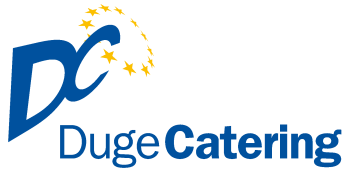 Jedálny lístok  - VečereJedlá a cukrárenské výrobky môžu obsahovať možné alergény:vajcia, múku /pšeničná/, sóju, orechy vlašské, orechy lieskovca, mandle, arašidy, mlieko, sezam. Pondelok  08.06.2020  0,4l  Polievka kelová, pečivo 						1,7	        1.  110g/250g  Bravčová sedliacka krkovička, zemiaky ,kompót                              	1Utorok  09.06.2020    0,4l  Polievka zeleninová                                                                           1                                        1.  110g/250g   Vyprážaný syr, varené zemiaky, tatárska omáčka	             	1,3,7Streda  10.06.2020   0,4l Polievka fazuľová,  pečivo			    		            1,7                                                     1. 110g/300g   Maslový rezeň vyprážaný, zemiaková kaša, šalát                              1,3,7       Štvrtok  11.06.2020 0,4l  Hovädzia polievka                                                                              1,3,7,9                     1.  110g/160g   Sviečková na smotane, knedľa 	                                                          1,3,7,10                                             Piatok  12.06.2020 0,4l   Polievka mrkvová 				                                  1        	       1. 110g/160g   Hovädzí guláš na čiernom pive, knedľa                                              1,3,7Objednávky   044/522 38 26, 0911942762	e–mail: objednavkyduge@gmail.com Reklamácie 0911 942 764    	       Hmotnosť mäsa je udávaná v surovom stave.                                 Povolená tolerancia hmotnosti 10% Web: www.dugecatering.sk 			e-mail : dugecatering@gmail.com      Zmena jedálneho lístka vyhradená	